Part A – Completed By Principal as Part of BriefPart B – Completed by Designer under the Contract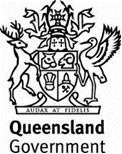 Annexure MRTS82.1 (July 2021)Annexure MRTS82.1 (July 2021)Annexure MRTS82.1 (July 2021)Bridge Deck Expansion JointsBridge Deck Expansion JointsBridge Deck Expansion JointsSpecific Contract RequirementsSpecific Contract RequirementsSpecific Contract RequirementsContract Number Contract Number Note:Clause references within brackets in this Annexure refer to Clauses in the parent Technical Specification MRTS82 unless otherwise noted.Clause references within brackets in this Annexure refer to Clauses in the parent Technical Specification MRTS82 unless otherwise noted.Clause references within brackets in this Annexure refer to Clauses in the parent Technical Specification MRTS82 unless otherwise noted.Cast-in extruded aluminium strip seal expansion joints (Clause 5.1)Cast-in extruded aluminium strip seal expansion joints (Clause 5.1)The following registered products are approved for use as cast-in extruded aluminium strip seal expansion joints.The following registered products are approved for use as cast-in extruded aluminium strip seal expansion joints.Bolted-in extruded aluminium strip seal expansion jointsExpansion joint (Clause 6.1)The following registered products are approved for use as bolted-in extruded aluminium strip seal expansion joints.Bolted-in extruded aluminium strip seal expansion jointsExpansion joint (Clause 6.1)The following registered products are approved for use as bolted-in extruded aluminium strip seal expansion joints.Proprietary epoxy mortar (Clause 6.2.5)The following registered proprietary epoxy products are approved for use.Proprietary epoxy mortar (Clause 6.2.5)The following registered proprietary epoxy products are approved for use.Sealant joints with elastomeric concrete nosing (Clause 7.1)The following registered products are approved for use as sealant joints with elastomeric concrete nosing.Sealant joints with elastomeric concrete nosing (Clause 7.1)The following registered products are approved for use as sealant joints with elastomeric concrete nosing.Strip seal expansion joints without deck anchors (Clause 8.1)The following registered products are approved or use strip seal expansion joints without deck anchors.Strip seal expansion joints without deck anchors (Clause 8.1)The following registered products are approved or use strip seal expansion joints without deck anchors.Elastomeric compression seal expansion joint (Clause 9.1)The following registered products are approved or use as elastomeric compression seal expansion joint.Elastomeric compression seal expansion joint (Clause 9.1)The following registered products are approved or use as elastomeric compression seal expansion joint.Supplementary requirements (Clause 10)The following supplementary requirements shall apply.Supplementary requirements (Clause 10)The following supplementary requirements shall apply.